Down East Partnership for Children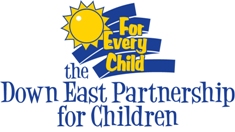 Confidentiality FormConfidentiality is a priority as a volunteer. At times, those that you work with will be sharing sensitive information. The families and professionals you deal with all deserve to have their right to privacy respected; therefore, confidential information must be treated as such. You must be discreet and cautious in sharing information regarding those that you work with in your efforts to serve those children and families. Remember to view the interest and needs of those children and families as if they were your own. IT WILL NOT BE VIEWED AS A BREACH OF CONFIDENTIALITY TO DISCUSS LIFE THREATENING OR HEALTH THREATENING SITUATIONS INVOLVING CHILDREN OR PARENTS._____________________________________________________Volunteer Name (print)_____________________________________________________Volunteer Signature_____________________________________________________Date